財政部電子發票整合平台新版Turnkey v3.0 更新注意事項宣導政府宣告客戶目前安裝Turnkey2.0的伺服器，於2023/12/31前要升級到新的Windows Server 、MS-SQL、硬體規格…否則無法使用電子發票上傳功能，節錄政府官網資料如下:請客戶務必提前至少1個月升級…..有升級上問題請聯繫上華客服部門，謝謝!新版Turnkey v3.0宣導專區 (nat.gov.tw)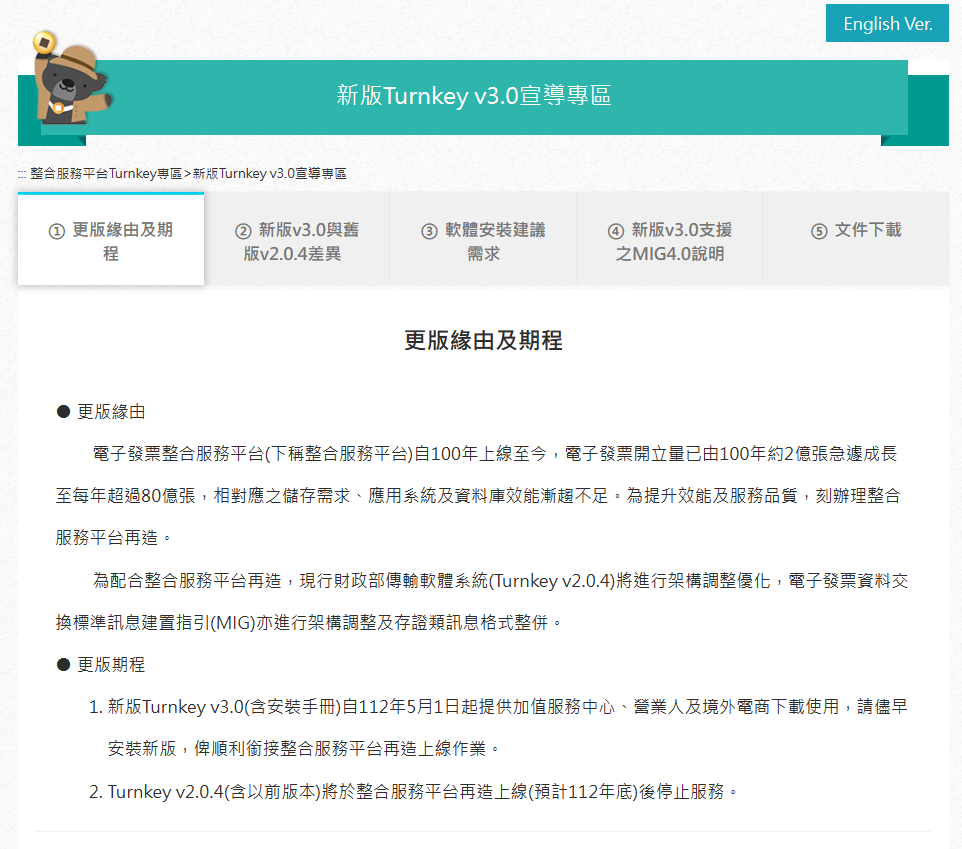 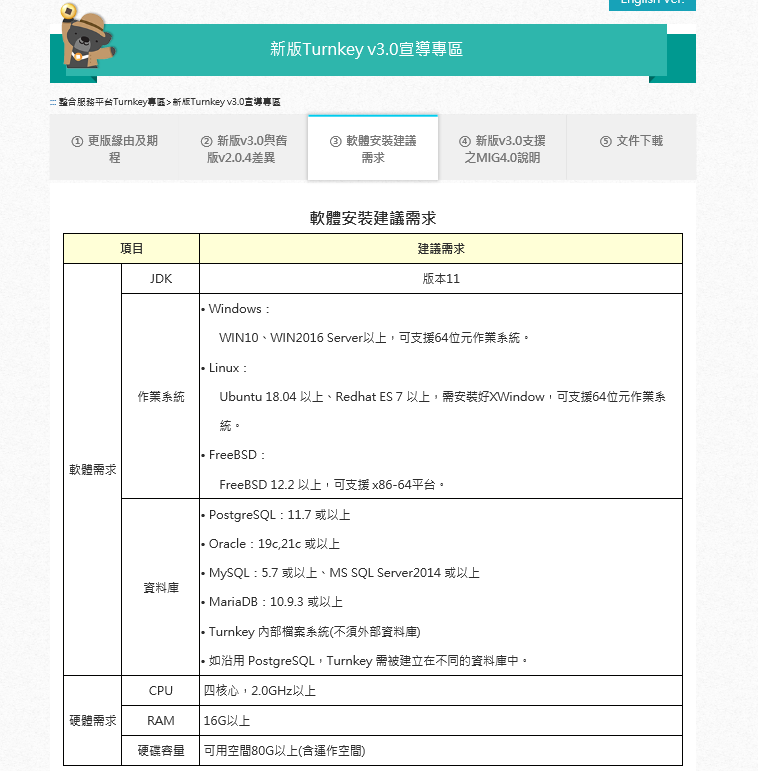 